Tannenbaum Vorlage #3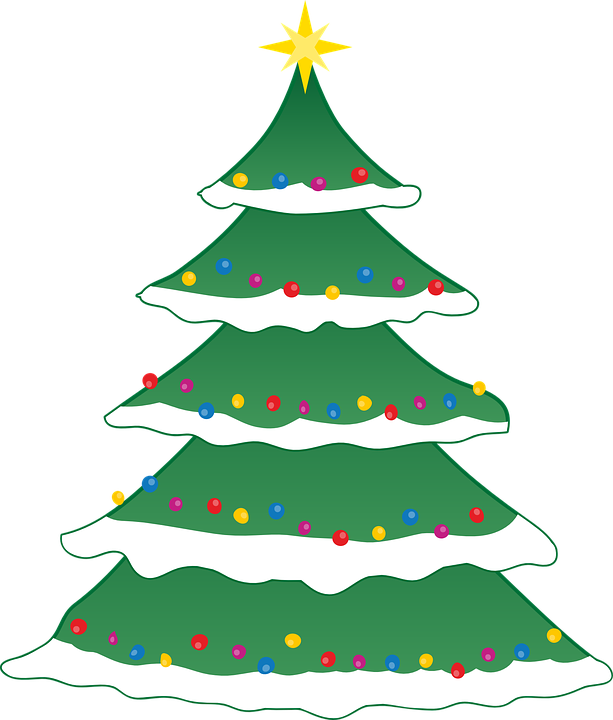 https://muster-vorlage.ch